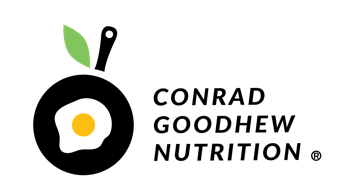 Only fill out what you ate, if you didn’t eat at that meal/snack don’t worry!	Monday Date:BreakfastSnackLunchSnackDinnerSnackExercise (time/what)How you feltMTuWThFSaSu